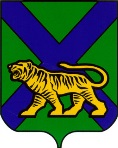 ТЕРРИТОРИАЛЬНАЯ ИЗБИРАТЕЛЬНАЯ КОМИССИЯ
МИХАЙЛОВСКОГО РАЙОНАРЕШЕНИЕс. МихайловкаО сборе предложений для дополнительногозачисления в резерв составов участковых избирательных комиссий Михайловского муниципального района избирательныхучастков №№ 1701-1735 В соответствии с пунктом 11 статьи 2.1  постановления ЦИК России от 05.12.2012 № 152/1137-6 «О порядке формирования резерва составов участковых комиссий и назначения нового члена участковой комиссии из резерва составов участковых комиссий», на основании решения территориальной избирательной комиссии Михайловского района от 30.08.2019 № 133/739 «О прекращении полномочий  члена участковой комиссии с правом решающего голоса избирательного участка № 1729 Вуйчич А.А. от обязанностей председателя комиссии до истечения срока полномочий          РЕШИЛА:1. Осуществить сбор предложений по кандидатуре для дополнительного зачисления в резерв составов участковых комиссий Приморского края Михайловского муниципального района избирательных участков  № № 1701-1735.2. Обратиться к субъекту, имеющему право на выдвижение кандидатур для дополнительного зачисления в резерв составов участковых комиссий, о возможности представления в территориальную избирательную комиссию Михайловского района в срок с 27 сентября 2019 года по 15 октября   2019 года включительно своих предложений по кандидатуре для дополнительного зачисления в резерв составов участковых комиссий Приморского края Михайловского муниципального района избирательных участков №№ 1701-1735.3. Разместить настоящее решение на официальном сайте территориальной избирательной комиссии Михайловского района в информационно-телекоммуникационной сети «Интернет». Заместитель редседателя комиссии                                                 Т.В.Федкович                                                            Секретарь  комиссии                                                                     В.В. Лукашенко26.09.2019                                                                         №      134/740                                